Dear Parents. Your child had been given the following activities for homework; they must connect each English month to the corresponding Latin month and then fill in the gaps in a poem about the months of the year.Connect each month in English to its corresponding month in LatinFill in the gaps in this rhyme about the months of the year. Where the gap is for the number of days in a month, write the number in Roman Numerals. Where the gap is for the name of the month, write the Roman name for that month.XXX days have ________________________, _______________________, ________________________ and _____________________All the rest have ______________________ Except for ______________________ alone which has _______________ days clear and ______________ each leap year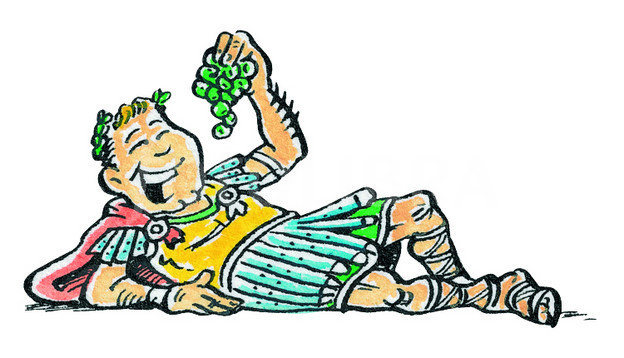 JanuaryIuniusFebruarySeptemberMarchIanuariusAprilOctoberMayMartiusJuneNovemberJulyQuintilisAugustFebruariusSeptemberDecemberOctoberMaiusNovemberSextilisDecemberAprilis